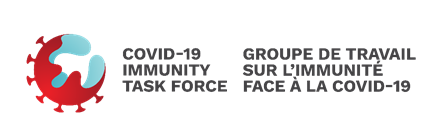 Groupe de travail sur l’immunité face à la COVID-19 Points chauds en matière de COVID-19 Information sur le demandeur – Information sur l’organisation	Information sur le demandeur – Information sur l’organisation	Information sur le demandeur – Information sur l’organisation	Information sur le demandeur – Information sur l’organisation	Langue de correspondance préférée		 Anglais		 FrançaisLangue de correspondance préférée		 Anglais		 FrançaisLangue de correspondance préférée		 Anglais		 FrançaisLangue de correspondance préférée		 Anglais		 Françaisa. Nom légal de l’organisation :       b. Nom légal de l’organisation en français (s’il y a lieu) :      a. Nom légal de l’organisation :       b. Nom légal de l’organisation en français (s’il y a lieu) :      a. Nom légal de l’organisation :       b. Nom légal de l’organisation en français (s’il y a lieu) :      a. Nom légal de l’organisation :       b. Nom légal de l’organisation en français (s’il y a lieu) :      Adresse postale :Adresse postale :Adresse de messagerie (si elle diffère de l’adresse postale) :Adresse de messagerie (si elle diffère de l’adresse postale) :Nom de la personne signataire (p. ex. directeur exécutif, vice-principal, recherche, ou président) :       Nom de la personne signataire (p. ex. directeur exécutif, vice-principal, recherche, ou président) :       Nom de la personne signataire (p. ex. directeur exécutif, vice-principal, recherche, ou président) :       Nom de la personne signataire (p. ex. directeur exécutif, vice-principal, recherche, ou président) :       Nom de l’agent financier :        Adresse courriel de l’agent financier :       Nom de l’agent financier :        Adresse courriel de l’agent financier :       Nom de l’agent financier :        Adresse courriel de l’agent financier :       Nom de l’agent financier :        Adresse courriel de l’agent financier :       Nom du demandeur principal      Adresse postale (si elle diffère de la précédente) :Nom du demandeur principal      Adresse postale (si elle diffère de la précédente) :No de téléphone :       	Poste :      No de téléphone :       	Poste :      Nom du demandeur principal      Adresse postale (si elle diffère de la précédente) :Nom du demandeur principal      Adresse postale (si elle diffère de la précédente) :No de fax :      No de fax :      Adresse de courriel :       Adresse de courriel :       Adresse de courriel :       Adresse de courriel :       2. INFORMATION SUR LE PROJET 2. INFORMATION SUR LE PROJET Titre du projet :        Titre du projet :        Date de début du projet prévue :       Date de fin du projet prévue :       Durée du projet (mois) :         Total des fonds demandés :            Aperçu du projet et plan de travail (1-2 paragraphes) Aperçu du projet et plan de travail (1-2 paragraphes) Quels sont les objectifs de l’étude? (1-2 paragraphes)Quels sont les objectifs de l’étude? (1-2 paragraphes)Comment correspondent-ils aux priorités stratégiques de la déclaration d’intérêt pour comprendre les points chauds (1-2 paragraphes)?Comment correspondent-ils aux priorités stratégiques de la déclaration d’intérêt pour comprendre les points chauds (1-2 paragraphes)?3. DESCRIPTION DU PROJET ET PLAN DE TRAVAIL                                                  Donner un aperçu du projet, dont :Activités et résultats clés avec calendrierLa nécessité de ce projet / pourquoi il importe de réaliser ce travail Décrire la communauté/le secteur professionnel/l’organisation et identifier les principaux acteurs.  Description de l’étude ou des études. Donner un aperçu des éléments d’étude suivants (2-4 paragraphes) :Conception (transversale, cohorte), description de la population à l’étude, considération de l’ACS+, stratégie de recrutement des participants, et échelle des études en fonction de leur couverture du contexte canadien; Taille de l’échantillon, dont la précision des estimations; Méthodologie : variables de la population; la façon dont elles seront collectées, la fréquence de la collecte et leur correspondance avec l’ensemble des données de base du Groupe de travail sur l’immunité face à la COVID-19 (voir ici sur le site Web du Groupe de travail); Méthodologie : Mesures de l’immunité, y compris des précisions sur le type et la précision de l’analyse, la fréquence d’échantillonnage, la manière dont les échantillons seront prélevés, transportés et conservés, etc. Implication de partenaires clés : Veuillez fournir une description du « point chaud » de votre étude (zone géographique, milieu de soins de longue durée, ou groupe professionnel) et indiquer toute considération particulière et toute exigence de conformité à respecter. Veuillez identifier les acteurs clés et fournir des lettres d’engagement ou de collaboration (1 paragraphe). Préciser les noms et les coordonnées dans la section 5 ci-dessous.Plans de gestion, d’analyse et de partage des données et leur correspondance avec le plan global de gouvernance des données du Groupe de travail sur l’immunité; indiquer les éventuelles limites au partage de vos données et informations (1 paragraphe).Plan d’application des connaissances / Diffusion des connaissances : Préciser de quelle façon les informations et les données de votre projet seront rendues accessibles, pendant la période de financement et au-delà. Fournir un calendrier pour la mise en œuvre et la communication des résultats, y compris une évaluation de la faisabilité de l’étude (1 paragraphe).CALENDRIER DU PLAN DE TRAVAIL (ajouter des lignes au besoin)CALENDRIER DU PLAN DE TRAVAIL (ajouter des lignes au besoin)CALENDRIER DU PLAN DE TRAVAIL (ajouter des lignes au besoin)CALENDRIER DU PLAN DE TRAVAIL (ajouter des lignes au besoin)Objectif(s)Ce que vous comptez accomplir grâce à votre projet.Personne(s) responsable(s)Qui sera responsable de ces activités?ActivitésMesures à prendre pour satisfaire aux objectifs.Calendriers Quand les activités se dérouleront-elles et/ou quelle sera leur durée?(soyez précis)Objectif 1 :Objectif 2 :  4. COLLABORATIONS À L’ÉTUDE 4. COLLABORATIONS À L’ÉTUDEInscrire les cochercheurs académiques/en rechercheIndiquer le rôle de chaque cochercheurInscrire les cochercheurs académiques/en rechercheIndiquer le rôle de chaque cochercheurFournir une brève description des chercheurs participants et de leur organisation académique en insistant sur leur rôle dans le projet.Fournir une brève description des chercheurs participants et de leur organisation académique en insistant sur leur rôle dans le projet.Nom et adresse courriel des cochercheurs Rôle dans le projet 5. PARTENARIAT ET COLLABORATIONS  5. PARTENARIAT ET COLLABORATIONS Description des partenaires (1-2 paragraphes) :Indiquer la communauté géographique participante, le secteur professionnel ou l’établissement de soins de longue durée Indiquer les acteurs clés et fournir de l’information sur leur implication dans la conception et la mise en œuvre de l’étude Description des partenaires (1-2 paragraphes) :Indiquer la communauté géographique participante, le secteur professionnel ou l’établissement de soins de longue durée Indiquer les acteurs clés et fournir de l’information sur leur implication dans la conception et la mise en œuvre de l’étude a. Fournir une liste des organisations participantes et leurs coordonnées pour le projet.a. Fournir une liste des organisations participantes et leurs coordonnées pour le projet.Nom de l’organisation ou des organisations partenairesAjouter des champs supplémentaires si nécessaireCoordonnées de l’organisation ou des organisations partenaires6. SOMMAIRE DU BUDGET Budget : Budget global pour l’étude ou les études;Ventilation du budget en fonction des principaux postes budgétaires avec une brève justification de chacun; Personnel Employés à temps plein : (Postes et estimation des montants)Employés à temps partiel : (Postes et estimation des montants)Autres - (Postes et estimation des montants)Services (y compris ceux liés aux tests et analyses immunologiques)Matériels (y compris les fournitures et l’acquisition de tests)Application des connaissancesPour chaque poste budgétaire, décrire les éléments de coûts se rapportant au projet proposé. Personnel Employés à temps plein : (Postes, y compris le personnel hautement qualifié, salaire) Employés à temps partiel : (Postes, salaire) Autres : (Postes, salaire) Services MatérielsMatériels du projet : (But, estimation des coûts)Études immunologiques Autres (préciser) : ÉquipementÉquipement spécial : (L’achat ou la location se fait selon chaque cas. L’équipement doit être unique et nécessaire à la réalisation du projet.)TechnologieAutre équipementApplication des connaissances /Diffusion des connaissances : (quoi, où, comment, combien)  Autres (préciser) Préciser l’objet, la description, le coût